Publicado en Madrid el 18/10/2017 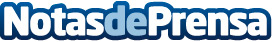 Goodiversity y Marzo People se unen para dar paso a Grupo LakiLa fuerza de un volcán ha inspirado la creación del Grupo Laki, un proyecto empresarial que nace de la fusión de dos empresas con décadas de experiencia en Tecnologías de Comunicación e Información e inclusión social, Marzo People y Goodiversity. Datos de contacto:Valentina Keiboo918 616 799Nota de prensa publicada en: https://www.notasdeprensa.es/goodiversity-y-marzo-people-se-unen-para-dar Categorias: E-Commerce Recursos humanos http://www.notasdeprensa.es